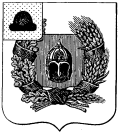 Администрация Александро-Невского  городского поселенияАлександро-Невского  муниципального районаРязанской области
ПОСТАНОВЛЕНИЕ 18 июня  2020 г.                  р.п. Александро-Невский 	                    №  84О внесении изменений в постановление администрации Александро-Невского городского поселения от 05.02.2020 г. № 27 «Об утверждении результатов инвентаризации, содержащихся в государственном адресном реестре сведений об адресах на территории муниципального образования – Александро-Невское городское поселение Александро-Невского  муниципального района Рязанской области»В целях исполнения Федерального закона от 28.12.2013г. № 443-ФЗ «О федеральной информационной адресной системе и о внесении изменений в Федеральный закон «Об общих принципах организации местного самоуправления в Российской Федерации», в соответствии с постановлением Правительства Российской Федерации  от 22.05.2015г. № 492 «О составе сведений об адресах, размещаемых в государственном адресном реестре, порядке межведомственного информационного взаимодействия при ведении государственного адресного реестра, о внесении изменений и признании утратившими силу некоторых актов Правительства Российской Федерации» и приказом Министерства финансов Российской Федерации от 05.11.2015г. №171н «Об утверждении Перечня элементов планировочной структуры, элементов улично-дорожной сети, элементов объектов адресации, типов зданий (сооружений), помещений, используемых в качестве реквизитов адреса, и Правил сокращенного наименования адресообразующих элементов», постановлением Правительства РФ от 19.11.2014г. №1221 «Об утверждении правил присвоения, изменения и аннулирования адресов», руководствуясь Уставом муниципального образования – Александро-Невское городское поселение Александро-Невского муниципального района Рязанской области, администрация Александро-Невского городского поселения ПОСТАНОВЛЯЕТ:	1. Внести изменения в постановление администрации Александро-Невского городского поселения от 05.02.2020 г. № 27 «Об утверждении результатов инвентаризации, содержащихся в государственном адресном реестре сведений об адресах на территории муниципального образования – Александро-Невское городское поселение Александро-Невского  муниципального района Рязанской области»:           1.1.  внести  изменения в  приложение № 1 «Перечень  объектов адресации, подлежащих внесению в  ГАР» дополнив его следующими адресными объектами:           1.2.  внести  изменения в  приложение № 2 «Перечень объектов адресации, подлежащих изменению и приведению в соответствии с действующим законодательством» дополнив его следующими адресными объектами :Глава Александро-Невского городского поселения                                                                                       Е.В. Блохина№ п/пАдрес объектовНомер дома и з/уОбъект адресацииКадастровый номер РФ, Рязанская область, Александро-Невский муниципальный район, Александро-Невское городское поселение, р.п. Александро-Невский, ул. Невского20азданиеРФ, Рязанская область, Александро-Невский муниципальный район, Александро-Невское городское поселение, р.п. Александро-Невский, пер. Полевой2адомРФ, Рязанская область, Александро-Невский муниципальный район, Александро-Невское городское поселение, р.п. Александро-Невский, ул. Вишневая46Земельный участок62:09:0030210:433№ п/пНаименование элемента / объекта адресации как должно быть в ФИАСНаименование элемента / объекта адресации как должно быть в ФИАСРФ, Рязанская область, Александро-Невский муниципальный район, Александро-Невское городское поселение, р.п. Александро-Невский, ул. Кирпичная, д.1РФ, Рязанская область, Александро-Невский муниципальный район, Александро-Невское городское поселение, р.п. Александро-Невский, ул. Кирпичная, д.1РФ, Рязанская область, Александро-Невский муниципальный район, Александро-Невское городское поселение, р.п. Александро-Невский, ул. Кирюхина, д.2 РФ, Рязанская область, Александро-Невский муниципальный район, Александро-Невское городское поселение, р.п. Александро-Невский, ул. Кирюхина, д.2РФ, Рязанская область, Александро-Невский муниципальный район, Александро-Невское городское поселение, р.п. Александро-Невский, ул. Комсомолькая,д.36РФ, Рязанская область, Александро-Невский муниципальный район, Александро-Невское городское поселение, р.п. Александро-Невский, ул. Комсомолькая,д.36РФ, Рязанская область, Александро-Невский муниципальный район, Александро-Невское городское поселение, р.п. Александро-Невский, ул. Комсомолькая,д.47РФ, Рязанская область, Александро-Невский муниципальный район, Александро-Невское городское поселение, р.п. Александро-Невский, ул. Комсомолькая,д.47РФ, Рязанская область, Александро-Невский муниципальный район, Александро-Невское городское поселение, р.п. Александро-Невский, ул. Невского, д.58РФ, Рязанская область, Александро-Невский муниципальный район, Александро-Невское городское поселение, р.п. Александро-Невский, ул. Невского, д.58РФ, Рязанская область, Александро-Невский муниципальный район, Александро-Невское городское поселение, р.п. Александро-Невский, ул. Новая, д.1РФ, Рязанская область, Александро-Невский муниципальный район, Александро-Невское городское поселение, р.п. Александро-Невский, ул. Новая, д.1РФ, Рязанская область, Александро-Невский муниципальный район, Александро-Невское городское поселение, р.п. Александро-Невский, ул. Новая, д.2РФ, Рязанская область, Александро-Невский муниципальный район, Александро-Невское городское поселение, р.п. Александро-Невский, ул. Новая, д.2РФ, Рязанская область, Александро-Невский муниципальный район, Александро-Невское городское поселение, р.п. Александро-Невский, ул. Новоселов, д.31РФ, Рязанская область, Александро-Невский муниципальный район, Александро-Невское городское поселение, р.п. Александро-Невский, ул. Новоселов, д. 31РФ, Рязанская область, Александро-Невский муниципальный район, Александро-Невское городское поселение, р.п. Александро-Невский, ул. Новоселов, д.59РФ, Рязанская область, Александро-Невский муниципальный район, Александро-Невское городское поселение, р.п. Александро-Невский, ул. Новоселов, д.59РФ, Рязанская область, Александро-Невский муниципальный район, Александро-Невское городское поселение, р.п. Александро-Невский, ул. Новоселов, д. 61РФ, Рязанская область, Александро-Невский муниципальный район, Александро-Невское городское поселение, р.п. Александро-Невский, ул. Новоселов, д. 61РФ, Рязанская область, Александро-Невский муниципальный район, Александро-Невское городское поселение, р.п. Александро-Невский, ул. Новоселов, д. 67РФ, Рязанская область, Александро-Невский муниципальный район, Александро-Невское городское поселение, р.п. Александро-Невский, ул. Новоселов, д. 67РФ, Рязанская область, Александро-Невский муниципальный район, Александро-Невское городское поселение, р.п. Александро-Невский, ул. Первомайская д. 3РФ, Рязанская область, Александро-Невский муниципальный район, Александро-Невское городское поселение, р.п. Александро-Невский, ул. Первомайская д. 3РФ, Рязанская область, Александро-Невский муниципальный район, Александро-Невское городское поселение, р.п. Александро-Невский, ул. Первомайская д. 8РФ, Рязанская область, Александро-Невский муниципальный район, Александро-Невское городское поселение, р.п. Александро-Невский, ул. Первомайская д. 8РФ, Рязанская область, Александро-Невский муниципальный район, Александро-Невское городское поселение, р.п. Александро-Невский, ул. Первомайская д. 9РФ, Рязанская область, Александро-Невский муниципальный район, Александро-Невское городское поселение, р.п. Александро-Невский, ул. Первомайская д. 9РФ, Рязанская область, Александро-Невский муниципальный район, Александро-Невское городское поселение, р.п. Александро-Невский, ул. Первомайская д. 20РФ, Рязанская область, Александро-Невский муниципальный район, Александро-Невское городское поселение, р.п. Александро-Невский, ул. Первомайская д. 20РФ, Рязанская область, Александро-Невский муниципальный район, Александро-Невское городское поселение, р.п. Александро-Невский, ул. Садовая д.24РФ, Рязанская область, Александро-Невский муниципальный район, Александро-Невское городское поселение, р.п. Александро-Невский, ул. Садовая д.24РФ, Рязанская область, Александро-Невский муниципальный район, Александро-Невское городское поселение, р.п. Александро-Невский,  ул. Садовая д. 26 РФ, Рязанская область, Александро-Невский муниципальный район, Александро-Невское городское поселение, р.п. Александро-Невский,  ул. Садовая д. 26РФ, Рязанская область, Александро-Невский муниципальный район, Александро-Невское городское поселение, р.п. Александро-Невский,  ул. Советская д. 6 РФ, Рязанская область, Александро-Невский муниципальный район, Александро-Невское городское поселение, р.п. Александро-Невский,  ул. Советская д. 6РФ, Рязанская область, Александро-Невский муниципальный район, Александро-Невское городское поселение, р.п. Александро-Невский,  ул. Солнечная Сооружение  ГП- 1 РФ, Рязанская область, Александро-Невский муниципальный район, Александро-Невское городское поселение, р.п. Александро-Невский,  ул. Солнечная Сооружение 1 РФ, Рязанская область, Александро-Невский муниципальный район, Александро-Невское городское поселение, р.п. Александро-Невский, пер. Пионерский д.1РФ, Рязанская область, Александро-Невский муниципальный район, Александро-Невское городское поселение, р.п. Александро-Невский, пер. Пионерский д.1РФ, Рязанская область, Александро-Невский муниципальный район, Александро-Невское городское поселение, р.п. Александро-Невский, пер. Пионерский д.3РФ, Рязанская область, Александро-Невский муниципальный район, Александро-Невское городское поселение, р.п. Александро-Невский, пер. Пионерский д.3РФ, Рязанская область, Александро-Невский муниципальный район, Александро-Невское городское поселение, р.п. Александро-Невский, пер. Рабочий д. 7РФ, Рязанская область, Александро-Невский муниципальный район, Александро-Невское городское поселение, р.п. Александро-Невский, пер. Рабочий д. 7РФ, Рязанская область, Александро-Невский муниципальный район, Александро-Невское городское поселение, р.п. Александро-Невский, пер. Школьный д. 5РФ, Рязанская область, Александро-Невский муниципальный район, Александро-Невское городское поселение, р.п. Александро-Невский, пер. Школьный д. 5